Mateřská škola U Parku Strakonice 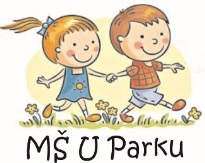 Plánkova 353, 386 01 StrakoniceIČO: 606 504 19, tel.: 380 422 800, č. ú. : 409 453 0237/0100www.ms-uparku.strakonice.eu  Vážení rodiče,zastupitelstvo Jihočeského kraje na mimořádném zasedání schválilo dotační program pro nízkopříjmové skupiny "My v tom Jihočechy nenecháme".Hlavním cílem dotačního programu je podpora rozvoje a zachování školní a mimoškolní zájmové  činnosti  dětí  a  mládeže s  trvalým  pobytem  na území  Jihočeského kraje k 1.8.2022. Na škole lze tento příspěvek čerpat na následující aktivity (úplata za předškolní vzdělávání, úplata za školní stravování) za období 09/2022 – 01/2023. V pravidlech níže se můžete seznámit s podrobnými pravidly poskytování dotace, KDO a za JAKÝCH PODMÍNEK má na dotaci NÁROK:Pravidla dotačního programu pro děti 3-19 letPodrobné informace najdete na níže připojeném webovém odkazu a tel. kontaktech na podporu (MŠ podrobné informace k programu nepodává, pouze přijímá žádosti): https://myvtomjihocechynenechame.cz/podpora-aktivit-deti-mladezeKontakty na tel. podporuPodpora dětí 3 - 19 na školní a mimoškolní aktivitymail: podpora-dp1@kraj-jihocesky.cztel.: 386 720 149.po, st: 8:00 - 16:30út, čt, pá: 8:00 - 14:00Naše škola se do dotačního programu zapojí, nemá však volné finanční prostředky, ze kterých by mohla předem za žadatele tyto aktivity uhradit. Platby tedy budou i nadále strhávány z účtu žadatele. Finanční prostředky budou tak poskytnuty žadatelům bezhotovostním převodem až po přiznání dotace Zastupitelstvem Jihočeského kraje. To může být časově třeba až koncem 1. poloviny roku 2023.Žádosti se přijímají v ředitelně školy od 31. 10. 2022, a to každé pondělí a středu od 6.15  do 14.30 hod.Aby mohla škola zavčas požádat Jihočeský kraj o příslušné finanční prostředky, je nutné podat žádost nejpozději do 2. 12. 2022.